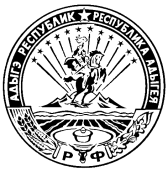 МИНИСТЕРСТВО ФИНАНСОВ РЕСПУБЛИКИ АДЫГЕЯП Р И К А Зот  20.07.2016  г.                                                                                                              № 139-Аг. МайкопО приостановлении предоставлениямежбюджетных трансфертовиз республиканского бюджетаРеспублики Адыгея бюджетумуниципального образования «Тахтамукайский район»В соответствии с приказом Министерства финансов Республики Адыгея от 29 июня 2016 г. №113-А «О решении Коллегии Министерства финансов Республики Адыгея» и пунктами 2 и 5 статьи 136 Бюджетного Кодекса Российской Федерации п р и к а з ы в а ю:По Министерству финансов Республики Адыгея код главного распорядителя «808» приостановить с 20 июля 2016 года предоставление субвенций на осуществление государственных полномочий по расчету и предоставлению дотаций на выравнивание бюджетной обеспеченности поселений по коду  «1403 5Ф40260030 530 251» муниципальному образованию «Тахтамукайский район» в пределах объема дотаций, подлежащих перечислению в муниципальное образование «Шенджийское сельское поселение».Контроль за исполнением настоящего приказа возложить на начальника отдела межбюджетных отношений, сводного планирования и мониторинга муниципальных финансов Министерства финансов Республики Адыгея Н.В. Павлову. Министр									Д.З. ДолевПроект внесен:Заместитель начальника отдела межбюджетных
отношений, сводного планирования
и мониторинга муниципальных финансовА.С. ПавловскийПроект согласован:Отдел бюджетной политики государственных органов и иных ведомствН.Е. ФилимоноваНачальник отдела правовой 
и кадровой политикиТ.А. Смыкова